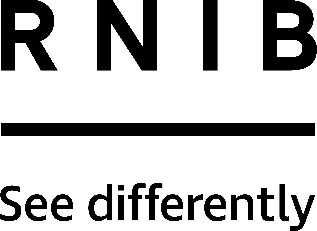 Talking bathroom scales (DH469)Thank you for purchasing from RNIB. For hygiene reasons this product is non-returnable unless faulty, or it can be returned within 14 days if unsuitable, in an unopened and as new condition. If, unfortunately the item is unsuitable and it meets the unopened and as new criteria, please contact us within 14 days of receipt to obtain your returns number. For further details and guidance on returning faulty items, please see the Terms and conditions of sale and How to contact RNIB sections of this instruction manual.Please retain these instructions for future reference. These instructions are also available in other formats. General descriptionThese battery-operated talking bathroom scales have been developed by Terraillon with support from Royal National Institute of Blind People (RNIB). They announce your weight in a natural English voice and weigh in either metric (kilograms/grams) or imperial (pounds/ounces). Your weight can also be seen on the LCD display.  These scales can also announce your weight in three additional languages: French, German and Spanish. Orientation FrontWith the front of the scale facing towards you, you will notice an area which is different in colour and texture from the rest of the scale platform. Within this area is the LCD display, measuring approximately 2.5 inches by 1.5 inches in size, with the digits standing 1.25 inches by 1 inch high.Below the LCD display are two speakers for the scale’s audible output.BackOn the back of the scale you will notice four non-slip feet, one in each corner.  Located off centre to the right is a raised area, approximately 2.5 inches by 2 inches in size. This is the battery compartment.At the top of this battery compartment is a small clip. Pull this in towards the compartment to open the compartment cover. Directly above the battery compartment is the speaker responsible for the scale’s audio output.In the top right hand corner near to the foot of the scale, there is a slide switch with three positions. This controls the volume level.  Above the switch, there are two function buttons – weight conversion button (left) and language selection button (right).Setting up the scale Select or adjust the volume Hold the scale firmly against you with the back facing up. The switch should then be positioned on the right hand side, furthest away from you near the right hand foot. To adjust the volume, slide the switch into one of the three positions as required:high (left setting) – this is the loudest settinglow (middle setting) – this is the quiet settingoff (right setting) – this is the mute setting. Select your weight measurementPlease note: This may require sighted assistance.Hold the scale firmly against you with the back facing up. With your finger locate the weight conversion button (left button).Once located, turn the scale again to have it face / front up to show the LCD screen. Ensure you keep your finger on the button while turning the scale. Press the button to select or change the weight conversion between Kilograms, Stones/Pounds and Pounds. On the LCD display, symbols Kg, Lb and St will appear in a cycle each time the button is pressed. To select your preferred weight measurement, just release the button. Select the languageHold the scale firmly against you with the back facing up. Ensure the volume switch is positioned on either High or Low position to hear the language announcement. With your finger locate the language selection button (right button). Once located, turn the scale again to have it face / front up to show the LCD screen. Ensure you keep your finger on the button while turning the scale. Press the button to alternate between the languages on offer: English, French, German and Spanish. The country chosen will be announced in the relevant language such as: English, Français, Deutsch and Español.Using the productChanging the batteriesThis scale requires three AAA alkaline batteries. When the batteries are drained, the word «Batt» is displayed. If nothing is displayed, the batteries may be completely drained. In this case try them on another device. Replace them if they no longer work.To replace the batteries, simply remove the old batteries, and replace with new ones, noting the correct polarity. The negative (flat) end of the battery should rest against the spring, whereas the positive (raised) end should face the terminal.Replacement batteries are available from RNIB. Don’t throw away worn out batteries. Place them in a container intended for this purpose so that they can be collected and recycled.Please note: RNIB does not guarantee the life of batteries.Operating instructionsThe scale needs to be initialised at the first time of use, each time it has been moved or after battery replacement. Place the scale on a hard, flat surface. Press briefly and sharply with your foot in the middle of the platform. The display reads 0000 or - - - -, then the scale automatically turns off. Your scale is now ready for use. If the volume is set on either High or Low, the scale will then say «hello».Power on - weighingWith the automatic on function, the scales turn on automatically when you step on the platform. Step onto the scale; stand still while the scale computes your weight. Your weight will be displayed on the LCD screen. If the volume is set to either High or Low, then the weight will also be announced.The scale will turn off automatically after 10 seconds of no activity.Changing settings between weight measurement If you wish to change the measuring units from metric to imperial or voice simply follow the same instructions under section ‘Setting the scale up’ Note: DO NOT STAND on the scale while changing the settings. Step off the scale and hold the scale firmly against you and follow instructions under section ‘Setting the scale up’. This will require sighted assistance Once the settings are changed, put the scale back on the floor and firmly tap the centre of the platform to turn the scale on again. The display will show two zeros. If the volume is set to either High or Low, the scale will say ‘Hello’.  Stand on the scale and remain as still as possible. When the weight stabilises, it will be displayed on the screen and announced.Please note: The bathroom scale turns off automatically four seconds after you step off it. The display will show four scrolling zeros before switching off.Directions for useAlways weigh yourself with the same bathroom scale on a hard surface. Avoid rugs and carpets.  Clean your bathroom scale with a damp cloth but do not allow the water to enter into the scale.Special displays and warning indicatorsIncorrect initialisation: When the scale is not initialised properly, the screen displays Err0 and the scale will announce “Incorrect initialisation”. The scale must be reset.Unstable weight: When the weight is unstable, the screen displays Err1 and the scale will announce “error, please try again”. Step off the scale and re-step on the scale by following the instructions in this manual.Overload: When the scale is overloaded, the screen displays Err2 and the scale will announce “overload”. Remove the weight immediately or you will damage your scale.Low battery indicator: When the battery is low, the screen displays “Batt”. Replace the battery.Care instructions Clean your scale with a sponge and soapy water, avoiding solvents and abrasive cleaners. Do not immerse it in water. Remove the battery(s) when the scale is not used for extensive periods.Technical specification Maximum capacity: 160kgGraduation: 100g.Low battery indicator.Auto-on and auto-off functions.Large LCD display.Volume switch: High - Low - Off.Language button: English, French, German and Spanish.Metric and imperial conversion button: kilogrammes, stone/pounds, pounds How to contact RNIBPhone: 0303 123 9999Email: shop@rnib.org.ukAddress: RNIB, Northminster House, Northminster, Peterborough PE1 1YNOnline Shop: shop.rnib.org.ukEmail for international customers: exports@rnib.org.uk Terms and conditions of saleThis product is guaranteed from manufacturing faults for 2 years from the date of purchase.  If you have any issues with the product and you did not purchase directly from RNIB then please contact your retailer in the first instance. For all returns and repairs within the initial year of guarantee contact RNIB first to get a returns authorisation number to help us deal efficiently with your product return. You can request full terms and conditions from RNIB or view them online. RNIB Enterprises Limited (with registered number 0887094) is a wholly owned trading subsidiary of the Royal National Institute of Blind People ("RNIB"), a charity registered in England and Wales (226227), Scotland (SC039316) and Isle of Man (1226). RNIB Enterprises Limited covenants all of its taxable profits to RNIB.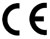 This product is CE marked and fully complies with all applicable EU legislation. 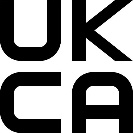 This product is UKCA marked and fully complies with the relevant UK legislation. 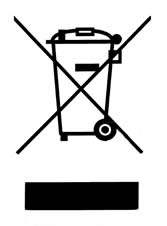 Please do not throw items marked with this symbol in your bin.  Recycle your electricals and electronic devices free at your local recycling centre. Search for your nearest recycling centre by visiting www.recyclenow.com.Why recycle?Unwanted electrical equipment is the UK’s fastest growing type of waste.Many electrical items can be repaired or recycled, saving natural resources and the environment.  If you do not recycle, electrical equipment will end up in landfill where hazardous substances will leak out and cause soil and water contamination – harming wildlife and human health.RNIB are proud to support your local authority in providing local recycling facilities for electrical equipment.To remind you that old electrical equipment can be recycled, it is now marked with the crossed-out wheeled bin symbol. Please do not throw any electrical equipment (including those marked with this symbol) in your bin.What is WEEE?The Waste Electrical or Electronic Equipment (WEEE) Directive requires countries to maximise separate collection and environmentally friendly processing of these items.How are we helping?In the , distributors including retailers must provide a system which allows all customers buying new electrical equipment the opportunity to recycle their old items free of charge. As a responsible retailer, we have met the requirements placed on us by financially supporting the national network of WEEE recycling centres established by local authorities. This is achieved through membership of the national Distributor Take-back scheme (DTS).Date: February 2023© Royal National Institute of Blind People.